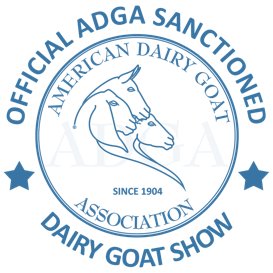 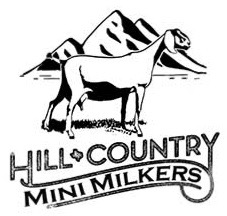 Hill Country Mini Milkers Texas Two-Step Show Rules1. Entry fees are non-refundable.  Entry fees are per goat. Early bird entries go until April 30th – HCMM Members are $8 per goat per ring and $10 for non-members.  Late entries from May 1st – May 10th - $10 for HCMM members and $15 for non-members. Entries are to be completed and paid for on the Showman App.  To become an HCMM member, visit our website.  If you select member prices on the Showman App, and you are not a member, you will be invoiced for the $25 member fee.2. This show is sanctioned by the American Dairy Goat Association and ADGA rules shall govern. The Senior and Junior open shows are separately sanctioned for Nigerian Dwarfs and Nubians. Registration/Recordation certificates are required for all animals six months of age or older. No copies allowed. A stamped duplicate or faxed application (from the ADGA office) will be accepted for animals under six months of age. Certificate papers must be presented to the Show Secretary before judging shall begin (ADGA rule X1-A-6). 3.  Arrival and check-in will begin Friday, May 13 from 3:00pm to 8:00pm and will continue Saturday morning 6:00am – 8:30am. All animals competing should be checked in by 8:30 am Saturday, May 14.  Judging will begin Saturday, May 14 at 9:00am.4. Base date for calculating age is May 14, 2022.5. There is no pre-show milk-out.  Please be sure your does are shown with a comfortable amount of milk in their udders.  6. Exhibitors should dress appropriately – white shirt and white pants/skirt are preferred.  White shirt and black/dark blue pants are acceptable.7. We will have shavings available at the show for $10 a bag from Tractor Supply Company. Lunch will be available to pre-purchase – see Showman App for details.8. No glass containers of any kind are allowed on the grounds, and no milk dumping on the fairgrounds (milk needs to be dumped in the restroom sinks or toilets).9. Please come prepared with tie chains, especially if you are showing in more than one class. We will have volunteers to help show but they may not always be available to help you. Ask for help when checking in if you will need help showing. 10. In addition, please keep ALL first and second place animals ringside so that we may quickly get them in the lineup for Grand and Reserve Champion. All first-place animals will line up when it is called, with all second-place animals directly behind those places. 11. Health papers are not required, but animals showing signs of serious illness or disease must be removed from the fairgrounds. The Show Committee reserves the right to refuse any animals showing signs of ill health. 12.  Animals and Exhibitors are showing at their own risk. HCMM will not be held responsible for any injury, death, sickness, or complication that may arise as a result from showing on the Kendall Country Fairgrounds to you or your animals. Entering this show will indicate the exhibitor has read and understands all the rules and agrees to follow all the rules and holds no accountability to the show or show committee for anything gone wrong, lost, stolen, injured, sick, or death. 13.  Receipt of entry will be an agreement by the exhibitor to abide by the show rules. Make sure your does are tattooed and that their tattoos match their registration papers. We do have a microchip reader available for those animals that may have faded or illegible tattoos and are also microchipped; however, the microchip number must be listed on the animal’s registration papers and it must match the microchip that is being read. 14. ORDER OF SHOW will be as follows (The order of the show IS NOT subject to change):15. AGE CLASS LIST - The Junior and Senior shows ARE separately sanctioned.16. By entering the HCMM Texas Two Step, you indicate that you have READ and UNDERSTAND these show rules and you agree to comply with them.17. For questions or information email the Hill Country Mini Milkers at hillcountryminimilkers@gmail.com.Show Chair: Kerry O’Neal.  Show Secretary: Natalie Weber.Ring 1 – Judges will moveRing 2 – Judges will moveSenior Nubian DoesSenior Nigerian Dwarf DoesSenior Nigerian Dwarf DoesSenior Nubian Does** Break for MDGA Show & Lunch **** Break for MDGA Show & Lunch **Junior Nubian DoesJunior Nigerian Dwarf DoesJunior Nigerian Dwarf DoesJunior Nubian DoesSenior Doe ClassesDOB RangeNigerian Dwarf (ND)Nubian (N)Under 2 in milkAfter 5-15-20112 Yrs. Under 35-15-19 thru 5-14-20223 Yrs. Under 45-15-18 thru 5-14-19334 Yrs. Under 55-15-17 thru 5-14-18445 Yrs. And OverBefore 5-15-1755Grand Senior DoeReserve Grand Senior DoeBest Senior Doe in ShowBest Udder in ShowJunior Doe ClassesDOB RangeNigerian Dwarf (ND)Nubian (N)Under 4 monthsAfter 1-15-22664 months under 710-15-21 thru 1-14-22777 months under 125-15-21 thru 10-14-218812 months under 1811-15-20 thru 5-14-219918 months under 245-15-19 thru 11-14-201010Grand Junior DoeReserve Grand Junior DoeBest Junior Doe in Show